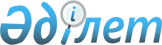 О создании рабочей группы для разработки единого перечня документов и их форм на перевозимые грузы и перевозку пассажиров автомобильным транспортом через Государственную границу и по территории Республики КазахстанРаспоряжение Премьер-Министра Республики Казахстан от 27 апреля 2004 года N 124-р      1. В целях разработки единого перечня документов и их форм на перевозимые грузы и перевозку пассажиров автомобильным транспортом через Государственную границу и по территории Республики Казахстан создать рабочую группу в следующем составе: Отто Иван Иванович          - первый вице-министр внутренних 

                              дел Республики Казахстан, 

                              руководитель Полонский Александр         - заместитель начальника Департамента 

Иванович                      дорожной полиции Министерства 

                              внутренних дел Республики Казахстан, 

                              заместитель руководителя Сулейменов Жанат            - заместитель начальника управления 

Еркешович                     дорожно-патрульной службы 

                              Департамента дорожной полиции 

                              Министерства внутренних дел 

                              Республики Казахстан, секретарь Батырбекова                 - начальник отдела рынка транспортных 

Аимгуль Газизовна             услуг и развития 

                              автоэлектротранспорта управления 

                              автомобильного транспорта 

                              Министерства транспорта и коммуникаций 

                              Республики Казахстан Бутаев                      - начальник отдела государственной 

Кудайберды Мырзаханович       инспекции по карантину растений 

                              Министерства сельского хозяйства 

                              Республики Казахстан Испуллаев                   - начальник отдела государственной 

Акын Имаханович               ветеринарной инспекции на границе и 

                              транспорте Министерства сельского 

                              хозяйства Республики Казахстан 

 

      Наримбетов                 -  заместитель начальника управления 

Ербол Кабдухамитович          организации таможенного контроля 

                              Департамента организации таможенного 

                              контроля Агентства таможенного 

                              контроля Республики Казахстан Омаров                      - начальник управления контроля на 

Кайрат Нурмагамбетович        автотранспорте и автодорогах Комитета 

                              транспортного контроля Министерства 

                              транспорта и коммуникаций Республики 

                              Казахстан Рахматуллин                 - начальник отдела Главного управления 

Рустам Рафисович              пограничного контроля Пограничной 

                              службы Комитета национальной 

                              безопасности Республики Казахстан 

                              (по согласованию) Саукенов                    - начальник управления государственного 

Ерик Сабиевич                 надзора по городу Астане Комитета по 

                              стандартизации, метрологии и 

                              сертификации Министерства индустрии и 

                              торговли Республики Казахстан Сериков                     - исполняющий обязанности заместителя 

Санат Серикович               начальника управления по пресечению и 

                              расследованию преступлений в 

                              бюджетной и финансово-кредитной сфере 

                              Департамента по расследованию 

                              преступлений в бюджетной и 

                              финансово-кредитной сфере 

                              Агентства Республики Казахстан по 

                              борьбе с экономической и 

                              коррупционной преступностью 

                              (финансовая полиция) Тлеубекова                  - начальник управления санитарно- 

Бакытгуль Толеухановна        гигиенического надзора Комитета 

                              государственного 

                              санитарно-эпидемиологического 

                              надзора Министерства здравоохранения 

                              Республики Казахстан 

      2. Рабочей группе в трехмесячный срок разработать единый перечень документов и их форм на перевозимые грузы и перевозку пассажиров автомобильным транспортом через Государственную границу и по территории Республики Казахстан и о проделанной работе информировать Правительство Республики Казахстан.       Премьер-Министр 
					© 2012. РГП на ПХВ «Институт законодательства и правовой информации Республики Казахстан» Министерства юстиции Республики Казахстан
				